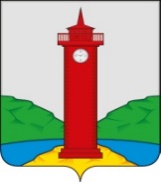 РОССИЙСКАЯ ФЕДЕРАЦИЯ
САМАРСКАЯ ОБЛАСТЬМУНИЦИПАЛЬНЫЙ РАЙОН ВолжскийСОБРАНИЕ ПРЕДСТАВИТЕЛЕЙ СЕЛЬСКОГО ПОСЕЛЕНИЯ КУРУМОЧТРЕТЬЕГО  созываРЕШЕНИЕ            «10» июля  2016 г.                                                                 № 62/16О передаче осуществления части полномочий по вопросам местного значения от органов местного самоуправления сельского поселения Курумоч муниципального района Волжский Самарской области органу местного самоуправления муниципального района Волжский Самарской области         В соответствии с Бюджетным кодексом Российской Федерации, пунктом 4 статьи 15 Федерального закона от 6 октября 2003 № 131-ФЗ «Об общих принципах организации местного самоуправления в Российской Федерации», Уставом муниципального района Волжский Самарской области, Собрание Представителей сельского поселения Курумоч муниципального района Волжский Самарской области РЕШИЛО:          1. Одобрить проект соглашения, заключаемого между Администрацией поселений муниципального района Волжский Самарской области и Администрацией муниципального района Волжский Самарской области о передаче осуществления части полномочий по вопросам местного значения в 2016 году, согласно приложению.         2. Установить, что реализация передаваемых полномочий будет осуществляться за счет финансового обеспечения в виде межбюджетных трансфертов из бюджетов поселений в бюджет муниципального района Волжский Самарской области. 3. Передать Администрации муниципального района Волжский осуществление полномочий по решению вопросов местного значения сельского поселения Курумоч муниципального района Волжский Самарской области.4. Заключить соглашение с Администрацией муниципального района Волжский о передаче муниципальному району Волжский полномочий сельского поселения Курумоч муниципального района Волжский по вопросам местного значения.                                                                  3. Настоящее решение распространяет свое действие на правоотношения, возникшие с 01.01.2016г.Глава сельского поселения Курумоч 				О.Л. КатынскийПредседатель Собрания Представителей   Сельского поселения Курумоч                                               Л.В. Богословская  Усова 9989361